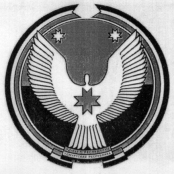 ПОСТАНОВЛЕНИЕАдминистрации муниципального образования «Увинский район»от  «30»  июня  2016 года                                                                              № 780пос. УваВ соответствии с частью 3 статьи 3 Закона Удмуртской Республики от 16.12.2002 № 68-РЗ «О бесплатном предоставлении земельных участков в собственность граждан из земель, находящихся в государственной или муниципальной собственности, расположенных на территории Удмуртской Республики», частью 6 статьи 4 Закона Удмуртской Республики от 30.06.2011 № 32-РЗ «О бесплатном предоставлении в собственность молодых семей и молодых специалистов земельных участков из земель, находящихся в государственной или муниципальной собственности, расположенных в границах сельских населённых пунктов на территории Удмуртской Республики», абзацем 7 статьи 39.5 Земельного кодекса Российской Федерации, руководствуясь Уставом муниципального образования «Увинский район» Удмуртской Республики, Администрация муниципального образования «Увинский район» п о с т а н о в л я е т:Обновить единый перечень сформированных земельных участков, планируемых для предоставления гражданам в соответствии с Законами Удмуртской Республики от 16.12.2002 № 68-РЗ, от 30.06.2011 № 32-РЗ, по состоянию на третий квартал 2016 года, изложив его в редакции, согласно приложению к настоящему постановлению. Отделу информационных технологий опубликовать настоящее постановление на официальном сайте Увинского района в информационно телекоммуникационной сети Интернет, не позднее 14 июля 2016 года.Приложение к постановлениюАдминистрации муниципального От 30  июня 2016 года № 780Обновленный единый перечень сформированных земельных участков по состоянию на третий квартал 2016 годаНачальник Увинского УИЗО                                                                           Н.А.ВозмищеваОб обновлении единого перечня сформированных земельных участков по состоянию на третий квартал 2016 года, планируемых для предоставления гражданам в соответствии с Законами Удмуртской Республики от 16.12.2002 № 68-РЗ, от 30.06.2011 № 32-РЗ И.о. главы Администрации муниципального образования «Увинский район»Н.Г.ЛохтинаСогласовано Начальник Увинского УИЗОН.А.ВозмищеваЮридический отделН.А.БабинаНелина Отпечатано: 1 экз. (оригинал) – в дело; 1экз. (оригинал) – в прокуратуру Увинского района, 1 экз. (оригинал) и  1экз. (копия) – Увинское УИЗО, Копию направить: 1 экз. – отдел информационных технологийОтпечатано: 1 экз. (оригинал) – в дело; 1экз. (оригинал) – в прокуратуру Увинского района, 1 экз. (оригинал) и  1экз. (копия) – Увинское УИЗО, Копию направить: 1 экз. – отдел информационных технологийОтпечатано: 1 экз. (оригинал) – в дело; 1экз. (оригинал) – в прокуратуру Увинского района, 1 экз. (оригинал) и  1экз. (копия) – Увинское УИЗО, Копию направить: 1 экз. – отдел информационных технологий№/№Категория земельКадастровый номер земельных участковМестоположение земельных участковПлощадь  земельных участков, кв.м.12345земли населенных пунктов18:21:095095:909пос. Ува, ул. Тенистая, д. 12800земли населенных пунктов18:21:095095:910пос. Ува, ул. Тенистая, д. 14800земли населенных пунктов18:21:095095:911пос. Ува, ул. Тенистая, д. 16800земли населенных пунктов18:21:095095:912пос. Ува, ул. Тенистая, д. 18800земли населенных пунктов18:21:095095:913пос. Ува, ул. Тенистая, д. 20800земли населенных пунктов18:21:095095:914пос. Ува, ул. Тенистая, д. 22800земли населенных пунктов18:21:095095:915пос. Ува, ул. Тенистая, д. 24800земли населенных пунктов18:21:095095:916пос. Ува, ул. Тенистая, д. 26800земли населенных пунктов18:21:095095:917пос. Ува, ул. Липовая, д. 1800земли населенных пунктов18:21:095095:928пос. Ува, ул. Димитриева, д. 38800земли населенных пунктов18:21:095095:929пос. Ува, ул. Димитриева, д. 40800земли населенных пунктов18:21:095095:930пос. Ува, ул. Тенистая, д. 33800земли населенных пунктов18:21:095095:905пос. Ува, ул. Тенистая, д. 35800земли населенных пунктов18:21:095095:920пос. Ува, ул. Липовая, д. 7800земли населенных пунктов18:21:095095:921пос. Ува, ул. Липовая, д. 9800земли населенных пунктов18:21:095095:922пос. Ува, ул. Липовая, д. 11800земли населенных пунктов18:21:095095:923пос. Ува, ул. Липовая, д. 13800земли населенных пунктов18:21:095095:924пос. Ува, ул. Липовая, д. 15800земли населенных пунктов18:21:095095:925пос. Ува, ул. Липовая, д. 17800земли населенных пунктов18:21:095095:926пос. Ува, ул. Липовая, д. 19800земли населенных пунктов18:21:095095:927пос. Ува, ул. Липовая, д. 21800земли населенных пунктов18:21:095095:933пос. Ува, ул. Тенистая, д. 25800земли населенных пунктов18:21:095095:958пос. Ува, ул. Тенистая, д.23800земли населенных пунктов18:21:095095:957пос. Ува, ул. Тенистая, д. 21800земли населенных пунктов18:21:095095:956пос. Ува, ул. Тенистая, д. 19800земли населенных пунктов18:21:095095:955пос. Ува, ул. Тенистая, д. 17800земли населенных пунктов18:21:095095:946пос. Ува, ул. Димитриева, д. 30800земли населенных пунктов18:21:095095:945пос. Ува, ул. Димитриева, д. 28800земли населенных пунктов18:21:095095:944пос. Ува, ул. Димитриева, д. 26800земли населенных пунктов18:21:095095:943пос. Ува, ул. Димитриева, д. 24800земли населенных пунктов18:21:095095:942пос. Ува, ул. Димитриева, д. 22800земли населенных пунктов18:21:095095:960пос. Ува, ул. Тенистая, д. 27800земли населенных пунктов18:21:095095:987пос. Ува, ул. Тенистая, д. 29800земли населенных пунктов18:21:095095:962пос. Ува, ул. Тенистая, д. 31800земли населенных пунктов18:21:095095:963пос. Ува, ул. Димитриева, д. 1800земли населенных пунктов18:21:095095:977пос. Ува, ул. Димитриева, д.29800земли населенных пунктов18:21:095095:978пос. Ува, ул. Димитриева, д.31800земли населенных пунктов18:21:095095:979пос. Ува, ул. Димитриева, д.33800земли населенных пунктов18:21:095095:980пос. Ува, ул. Димитриева, д.35800земли населенных пунктов18:21:095095:981пос. Ува, ул. Димитриева, д.37800земли населенных пунктов18:21:095095:982пос. Ува, ул. Димитриева, д.39800земли населенных пунктов18:21:095095:983пос. Ува, ул. Димитриева, д.41800земли населенных пунктов18:21:095095:984пос. Ува, ул. Димитриева, д.43800земли населенных пунктов18:21:095095:985пос. Ува, ул. Димитриева, д.32800земли населенных пунктов18:21:095095:986пос. Ува, ул. Димитриева, д.34800земли населенных пунктов18:21:095095:961пос. Ува, ул. Димитриева, д. 36800земли населенных пунктов18:21:010001:384д. Узей-Тукля, ул. Сосновая, д. 372320земли населенных пунктов18:21:010001:385д. Узей-Тукля, ул. Сосновая, д. 332320земли населенных пунктов18:21:010001:386д. Узей-Тукля, ул. Сосновая, д. 312320земли населенных пунктов18:21:047002:22с. Мушковай, ул. Труда, д. 102692